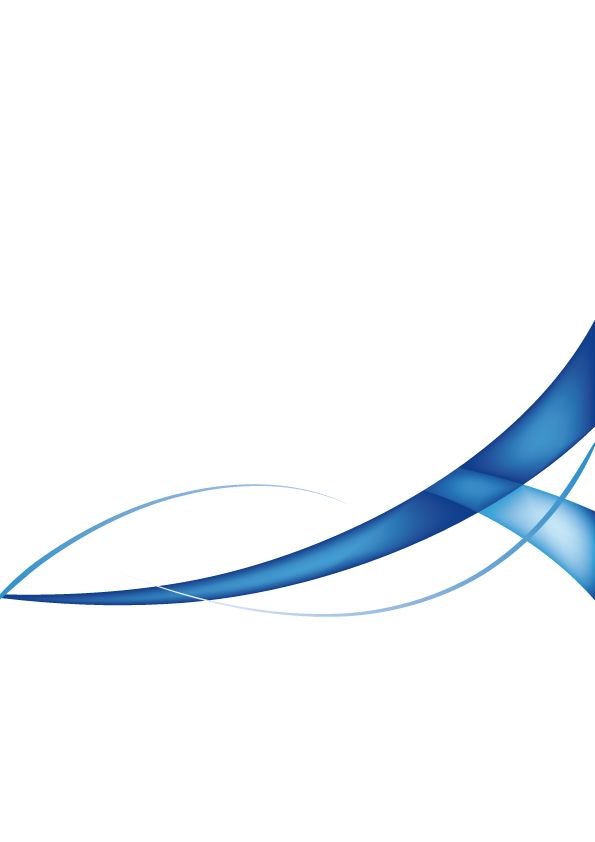 JOHN SMITH<ADDRESS><YEAR>Bill DescriptionDue DateBill AmountAmount PaidVariancePaid
Method of PaymentMortgagemm/dd/yyyy1,497.001,497.000.00CheckCar Loanmm/dd/yyyy265.50265.500.00OnlineLife Insurancemm/dd/yyyy42.1042.100.00Auto-PayCar Maintenancemm/dd/yyyy500.00450.00-50.00CashTotalTotal2,304.602,254.60-50.00